ST. LEO’S AND SOUTHMEAD CATHOLIC NURSERY & PRIMARY SCHOOL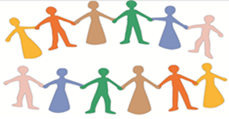 Head Teacher: Mrs A. Tambourini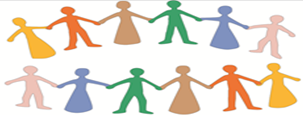 Lickers Lane, Whiston, Knowsley L35 3SRTelephone: 0151 477 8410www.stleossouthmeadnursery.co.uk  www.stleossouthmead.co.uk                        stleo@knowsley.gov.uk@stleossouthmeadFriday 25th January 2019Whole School DojoMany of you have already seen that we have now launched our whole school community Dojo page!  I will use this page to post notices on throughout the week so that you are fully up to date with events in school.Dogs on siteOver the last week it has come to our attention that there have been dogs on the school site.  Whereas we fully appreciate that these are lovely dogs and cause no bother at all, there is a policy in Knowlsey that no dogs are allowed on school premises unless they are risk assessed.  We would kindly ask that our parents support us with this request.KS1 and KS2 SATs MeetingsWe have arranged meeting next week for our Year 2 and Year 6 parents.  At these meetings we will share with parents all information about the upcoming assessment period, it is important that we have representation for every child at these meetings in order to ensure we are all working together!  Dates are:Year 6 – Monday 28th January, 2.30pm.Year 2 – Wednesday 30th January, 2.30pmPE and the cold weatherMany of our PE lessons run for the whole morning.  This means that some children will be in their PE kits at playtime.  In order to protect them from the cold weather, we are allowing children to wear tracksuit bottoms with their PE kits during this time…meaning they will not be too cold whilst playing with their friends.  All tracksuit bottoms should be dark in colour (black or navy blue) and easy to take on and off.UniformAlthough many parents will not be thinking about buying new uniform at the moment, I would like to make you aware of the new way in which you can order our school uniform from Tesco in future.  The former ‘TESCO UES’ has now changed to ‘MY CLOTHING’ and all of our uniform is available to buy from there.  For more information, please visit:  www.myclothing.com Y3 and Y5 Ormside ResidentailsThere will be a meeting on Friday 8th February at 2.30pm in the school hall for all parents of children in years 3 and 5 who are coming to Ormside in March.  Please ensure you either attend OR send somebody that can relay the important information that will be given out at the meeting.  Year 4 Cathedral VisitOn Wednesday our Year 4 Class visited the Anglican Cathedral to celebrate the Epiphany.  I had the pleasure of going with them and can honestly say that the children were an absolute credit to themselves, their families and our school.  They listened throughout the service and joined in when asked, other schools also commented on their impeccable behaviour!  Well done Year 4, you are all superstars!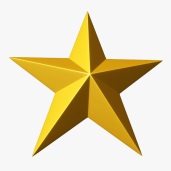 Weekly Class AttendanceAttendance for each class is graded with Green, Amber or Red – Green meaning it is within national guidelines, amber meaning slightly below and red meaning it is a concern.  I do hope that you will join in our endeavour to make our attendance the best it can possibly be!I would like to say a huge thank you to everybody that has supported us with our attendance so far this term.  We are seeing a slight improvement already…let’s keep it going so that we continue to be the best we can be!